UJIAN AKHIR SEKOLAH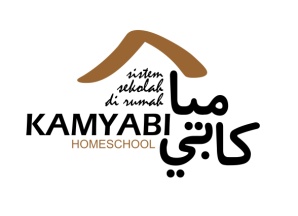 SEMESTER GANJIL 2013/20143Pelajaran	: Seni BudayaWaktu	: 90 MenitKelas		: VII (SEKOLAH MENENGAN PERTAMA)PETUNJUK1. Sebelum mengerjakan baca Surat Al Fatihah, shalawat kepada Nabi SAW, dan Berdoa2. Baca Soal dengan tenang dan teliti3. Kerjakan Ujian sesuai waktu yang ditentukan dengan jujurEtika (adab) berpakaian dan berhiasPakaian harus menutup aurat, yaitu longgar tidak membentuk lekuk tubuh dan tebal tidak memperlihatkan apa yang ada di baliknya.Pakaian laki-laki tidak boleh menyerupai pakaian perempuan atau sebaliknyaPakaian tidak merupakan pakaian Tabaruj (untuk ketenaran/pamer)Pakaian tidak boleh ada gambar makhluk yang bernyawaLaki-laki tidak boleh memakai emas dan kain sutera kecuali dalam keadaan terpaksaPakaian laki-laki tidak boleh panjang melebihi kedua mata kakiDisunnatkan kepada orang yang mengenakan pakaian baru membaca :الْحَمْدُ لِلهِ الَّذِيْ كَسَانِيْ هَذَا الثَّوْبِ وَ رَزَقَنِيْهِ مِنْ غَيْرِ حَوْلٍ مِنِّيْ وَ لَا قُوَّةٍ"Segala puji bagi Allah yang telah menutupi aku dengan pakaian ini dan mengaruniakannya kepada-ku tanpa daya dan kekuatan dariku". (HR. Abu Daud dan dinilai hasan oleh Al-Albani)Haram bagi perempuan memasang tato, menipiskan bulu alis, memotong gigi supaya cantik dan menyambung rambut (bersanggul)Diharamkan memakai wangi-wangian bagi wanita bila keluar rumahTUGASBuatlah Sebuah poster informasi yang dapat menggambarkan Etika berpakaian dan berhias  di atas, kerjakan di kertas A4, hasilnya foto dan kirim via email paling telat Rabu, 07 Juni2014, Pukul 09.00Keterangan:1. Sampaikan pesan di atas  dalam bentuk gambar2. Tulisan dibolehkan 3. berwarna4. boleh freehand atau computer grafis5. kirim lembar jawaban via Email: kamyabihomeschool@gmail.com